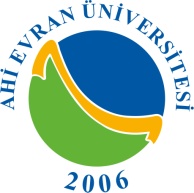    AHİ EVRAN ÜNİVERSİTESİ                                                                                                                        GENEL DOKÜMAN TALEP FORMU   AHİ EVRAN ÜNİVERSİTESİ                                                                                                                        GENEL DOKÜMAN TALEP FORMUTALEP TÜRÜ:            Yeni Doküman	                               Revizyon                              İptalTALEP TÜRÜ:            Yeni Doküman	                               Revizyon                              İptalTALEP TÜRÜ:            Yeni Doküman	                               Revizyon                              İptalDoküman No/Adı:Doküman No/Adı:TALEP VE GEREKÇESİ:Kalite Sorumlusu : (Tarih/İsim/Unvan/İmza:)TALEP VE GEREKÇESİ:Kalite Sorumlusu : (Tarih/İsim/Unvan/İmza:)TALEP VE GEREKÇESİ:Kalite Sorumlusu : (Tarih/İsim/Unvan/İmza:)İLGİLİ KİŞİLERİN GÖRÜŞÜ (Gerekli ise):İLGİLİ KİŞİLERİN GÖRÜŞÜ (Gerekli ise):İLGİLİ KİŞİLERİN GÖRÜŞÜ (Gerekli ise):GÖRÜŞ 1:(Tarih/İsim/Unvan/İmza:)GÖRÜŞ 1:(Tarih/İsim/Unvan/İmza:)GÖRÜŞ 2:(Tarih/İsim/Unvan/İmza:) KARAR (Yönetim Temsilcisi) :                           Talep Uygun Görüldü  	            Talep Uygun Görülmedi      Açıklama/Yapılacak İşlemler(Tarih/İsim/Unvan/İmza:) KARAR (Yönetim Temsilcisi) :                           Talep Uygun Görüldü  	            Talep Uygun Görülmedi      Açıklama/Yapılacak İşlemler(Tarih/İsim/Unvan/İmza:) KARAR (Yönetim Temsilcisi) :                           Talep Uygun Görüldü  	            Talep Uygun Görülmedi      Açıklama/Yapılacak İşlemler(Tarih/İsim/Unvan/İmza:)